Le bureau du Conseil Français des Confréries, se réunira le Mardi 15 Octobre 2019 à 15h00  à VINEUIL (36110)   lieu dit ‘’Champlay’’  Gîte Rural.Nous débattrons de l’Ordre du jour suivant :Approbation du Compte-rendu de la réunion du 11 Juin 2019 à 15h00.Point sur les cotisations et les adhérents (Groupements  et indépendants) pour représentation au Conseil d’Administration.Discussion sur l’action du Conseil Français des Confréries. Information sur l’Assemblée Générale de 2020 (voir date en fonction des chapitres).Questions diverses.Date et lieu de la prochaine réunion.Respectant les décisions prises avant 2015, le prix du repas sera pris en charge par le Conseil sauf pour les accompagnants.Si éventuellement vous désireriez rester coucher le mardi soir sur place, une possibilité sera peut être possible au Gîte. Se renseigner auprès de Solange MOREAU  Vineuil  tél. 02 54 36 64 08= = = = = = = = = = = = = = = = = = = = = = = = = = = COUPON REPONSE	Mr ou Mme	Sera présent à la réunion de Bureau du Conseil Français des Confréries le Mardi 14 Octobre 15h00(OUI)      (NON)      (Rayer la mention inutile)Accompagné de :Soit :			Repas gratuit (pour les représentants)	    Et :			Repas :    20€  (pour les accompagnants)Le point d’Accueil et l’heure pour l’arrivée le mardi matin : 12h30Arrivée : le mardi  matin     Repas  midi   (OUI)     (NON)Départ : 	le   Mercredi   soir       ou 	le Jeudi matinNe pas oublier de prévenir Solange pour la ou les nuitée (s)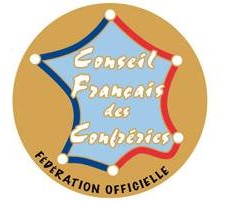 CONVOCATIONRéunion de BureauDu Conseil Français des Confréries